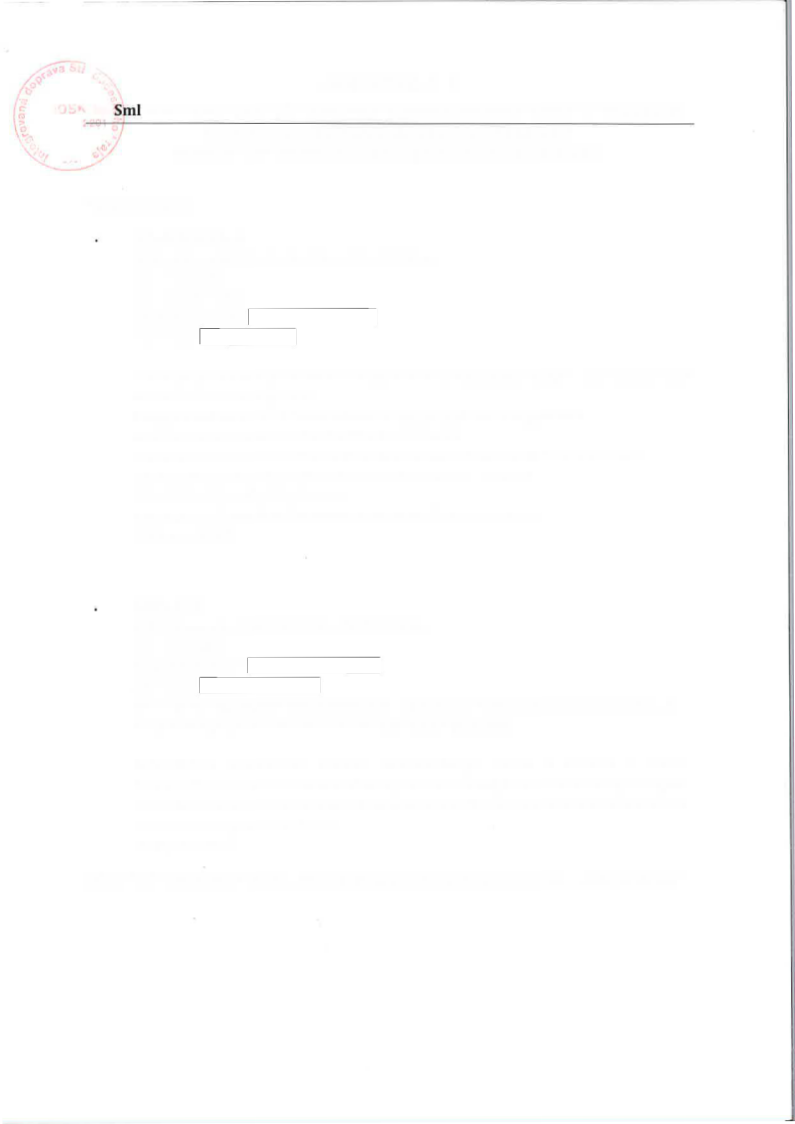 DODATEK č. 3  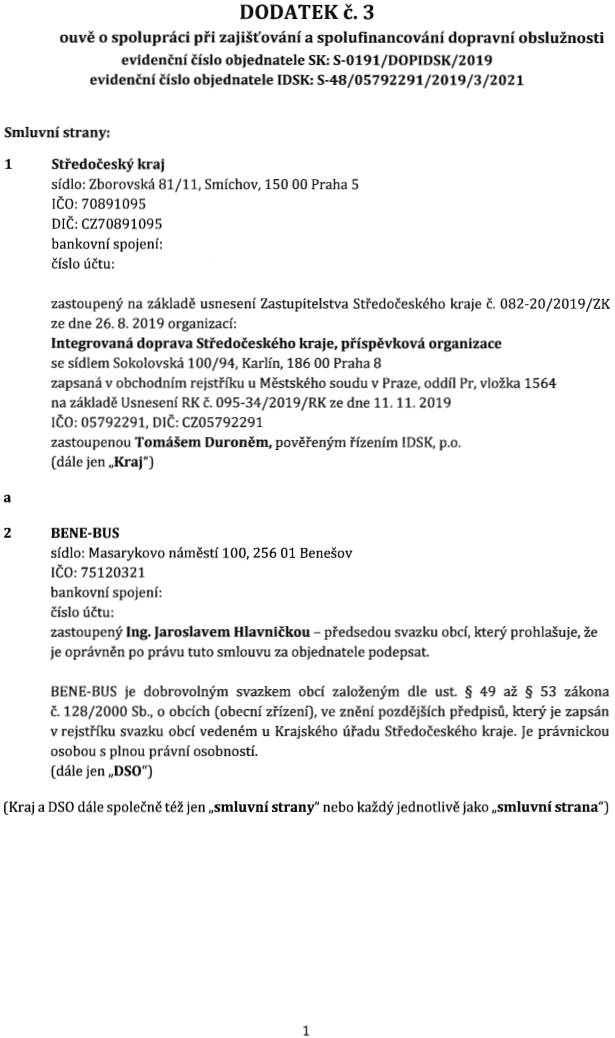 ke Smlouvě O spolupráci  při zajišťování a spolufinancování   dopravní obslužnosti  
evidenční  číslo objednatele  SK: s-0191/DopIDsK/2019  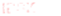 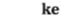 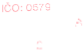 evidenční  číslo objednatele  IDSK: $-48/05792291/2019/3/2021  Smluvní strany:  1. 	Středočeský kraj  sídlo: Zborovská 81/11, Smíchov, 150 00 Praha 5  
IČO: 70891095  DIČ: CZ70891095  bankovní spojení: 	  číslo účtu:  zastoupený  na základě usnesení  Zastupitelstva   Středočeského  kraje č. 082-20/2019/ZK  ze dne 26. 8. 2019 organizací:  Integrovaná doprava Středočeského  kraje, příspěvková  organizace  se sídlem Sokolovská 100/94, Karlín, 186 00 Praha 8  zapsaná V obchodním rejstříku u Městského soudu V Praze, oddíl Pr, vložka 1564  na základě Usnesení RK Č. 095-34/2019/RK  ze dne 11. 11. 2019  IČO: 05792291, DIČ; CZ05792291  zastoupenou Tomášem  Duroněm, pověřeným řízením IDSK, p.o.  (dále jen ,,Kılaj")  a  2. 	BENE-BUS  sídlo: Masarykovo náměstí 100, 256 01 Benešov  IČO:75120321  bankovní spojení:  číslo účtu:  zastoupený Ing. Iaroslavem  Hlavničkou - předsedou svazku obcí, který prohlašuje, že  
je oprávněn po právu tuto smlouvu za objednatele podepsat.  BENE-BUS  je  dobrovolným  svazkem  obcí založeným  dle  ust.  §  49  až §  53  zákona  
č. 128/2000  Sb., O obcích [obecní zřízení), ve znění pozdějších předpisů, který je zapsán  
V rejstříku  svazku obcí vedeném u Krajského úřadu Středočeského  kraje. Je právnickou  
osobou S plnou právní osobností.  (dále jen ,,DSO")  [Kraj a DSO dále společně též jen ,,smluvní strany" nebo každý jednotlivě jako Dsmluvní stIlana")  1  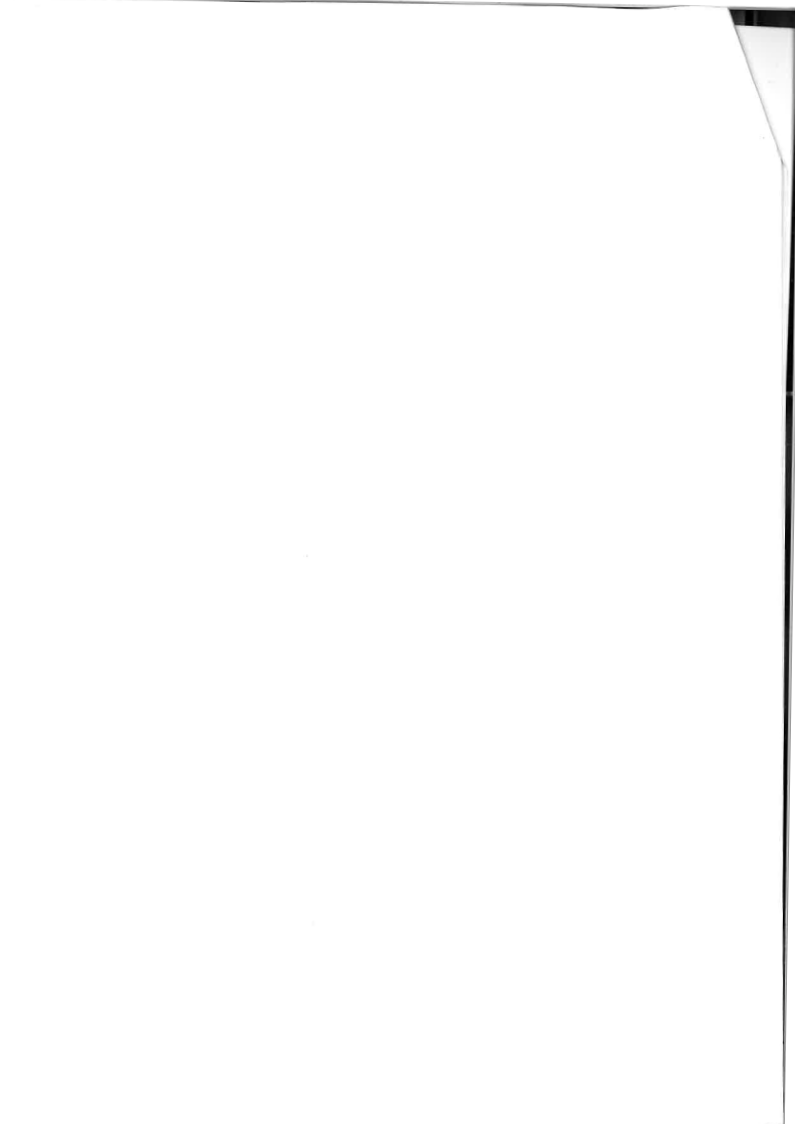 Článek I.  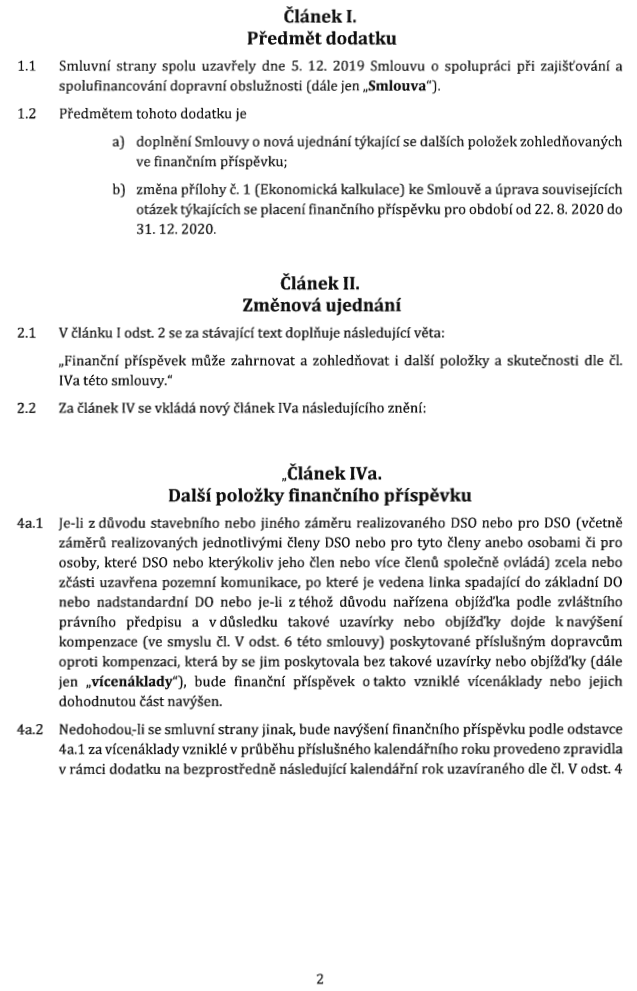 Předmět dodatku  I 	-  \  \  1.1     Smluvní strany spolu uzavřely dne 5. 12. 2019 Smlouvu O spolupráci při zajišťování a  
spolufinancování dopravní obslužnosti [dále jen HSmlouva") .  1.2     Předmětem tohoto dodatku je  a)  doplnění Smlouvy O nová ujednání týkající se dalších položek zohledňovaných  ve finančním příspěvku;  b)  změna přílohy č. 1 (Ekonomická kalkulace) ke Smlouvě a úprava souvisejících  otázek týkajících se placení finančního příspěvku pro období od 22. 8. 2020 do  
31. 12. 2020.  Článek II.  Změnová ujednání  2.1     V článku I odst. 2 se za stávající text doplňuje následující věta:  ııFinanční příspěvek může zahrnovat a zohledňovat i další položky a skutečnosti  dle čl.  lVa této smlouvy."  2.2     Za článek IV se vkládá nový článek lVa následujícího znění:  ıı Článek lVa.  Další položky ﬁnančního příspěvku  4a.1    Ie-li Z důvodu stavebního nebo jiného záměru realizovaného  DSO nebo pro DSO (včetně  
záměrů realizovaných jednotlivými členy DSO nebo pro tyto členy anebo osobami či pro  
osoby, které DSO nebo kterýkoliv jeho člen nebo více členů společně ovládá) zcela nebo  
zčásti uzavřena pozemní komunikace,  po které je vedena linka spadající do základní DO  
nebo nadstandardní  DO nebo je-li z téhož důvodu nařízena  objížďka podle zvláštního  
právního   předpisu  a  V důsledku  takové  uzavírky  nebo  objížd'ky  dojde  k navýšení  
kompenzace (ve smyslu čl. V odst. 6 této smlouvy) poskytované  příslušným dopravcům  
oproti kompenzaci, která by se jim poskytovala bez takové uzavírky nebo objížďky [dále  
jen  ,,vícenáklady"),   bude  finanční příspěvek  o takto  vzniklé  vícenáklady nebo  jejich  
dohodnutou část navýšen.  4a.2    Nedohodou.-li se smluvní strany jinak, bude navýšení finančního příspěvku podle odstavce  
4a.1 za vícenáklady vzniklé V průběhu příslušného kalendářního roku provedeno zpravidla  
V rámci dodatku na bezprostředně  následující kalendářní rok uzavíraného dle čl. V odst. 4  2  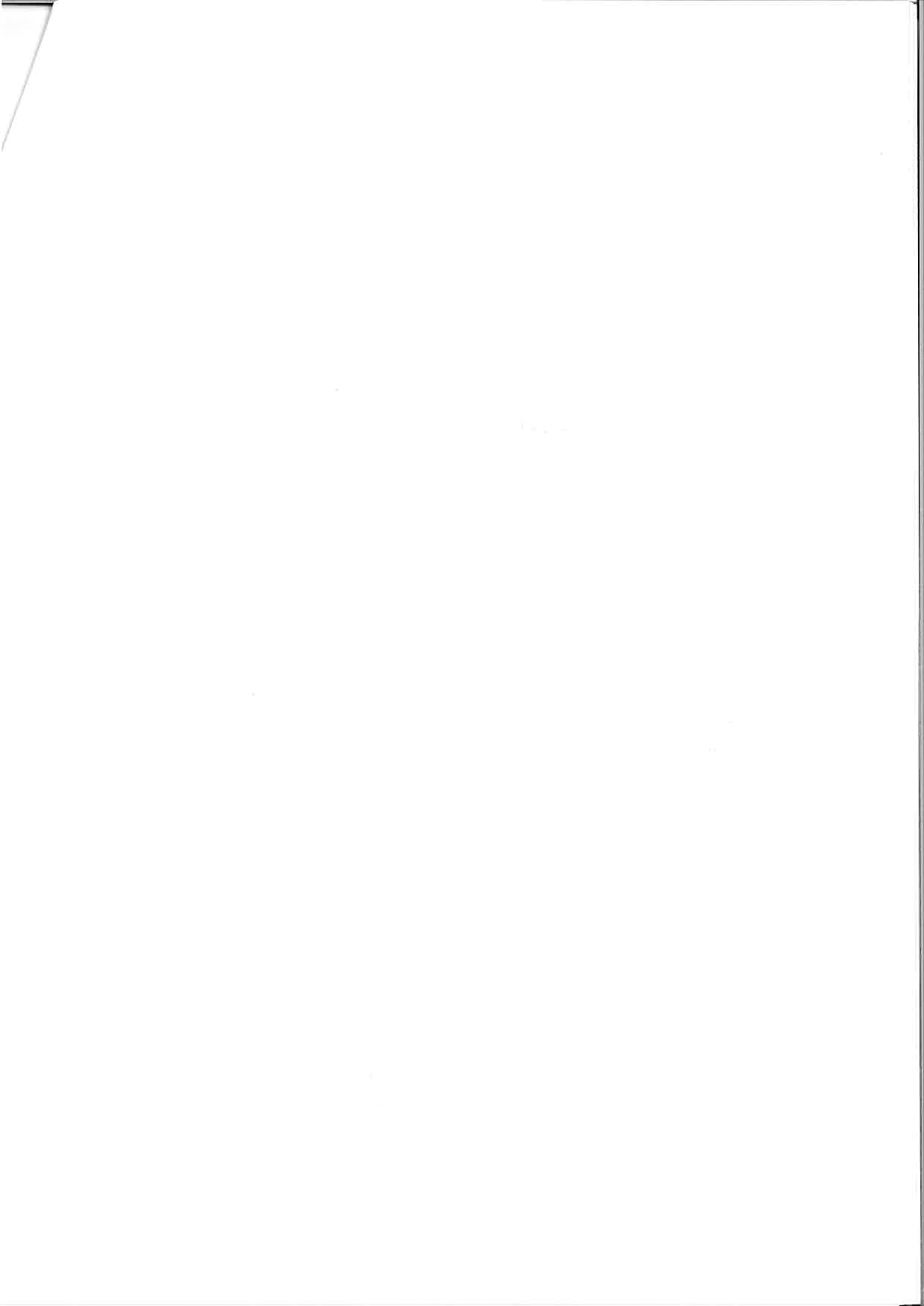 této  smlouvy.  V případě  ukončení této smlouvy  se smluvní strany  zavazují vypořádat  vícenáklady vzniklé podle odstavce 4a.1 jiným vhodným způsobem."  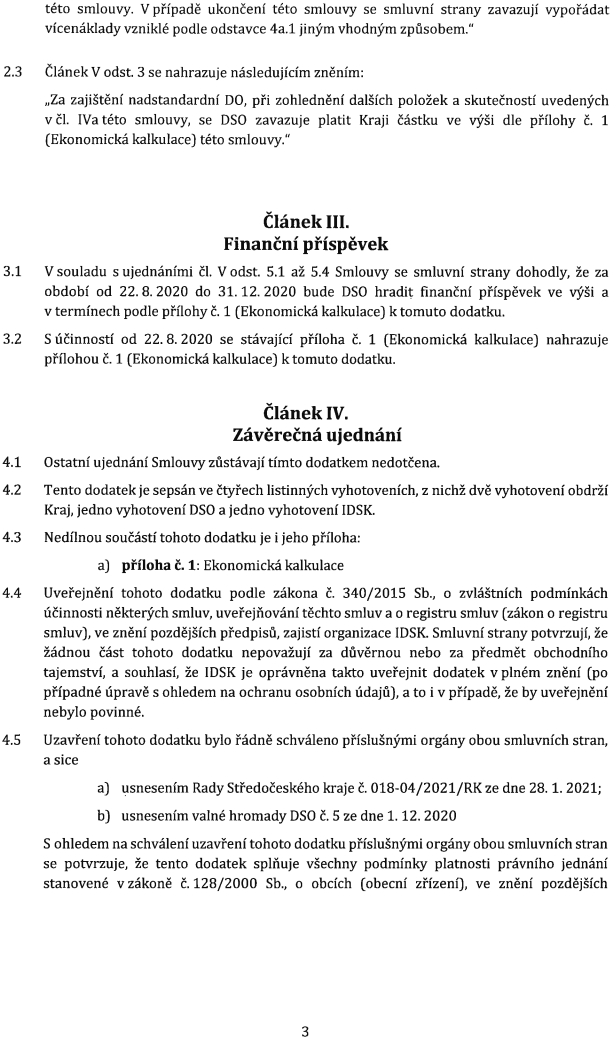 2.3     Článek V odst. 3 se nahrazuje následujícím zněním:  IIZa zajištění nadstandardní  DO, při zohlednění dalších položek a skutečností uvedených  včl.  lVa této  smlouvy, se  DSO  zavazuje  platit  Kraji  částku  ve  výši  dle  přílohy  Č.  1  
(Ekonomická kalkulace) této smlouvy."  Článek III.  
Finanční příspěvek  3.1     V souladu S ujednáními čl. Vodst. 5.1 až 5.4 Smlouvy se smluvní strany dohodly, že za  
období od  22.8. 2020 do 31. 12. 2020 bude DSO  hradit  finanční příspěvek  ve výši a  
V termínech  podle přílohy Č. 1 (Ekonomická kalkulace) k tomuto dodatku.  3.2     S účinností od  22. 8. 2020 se  stávající  příloha  č. 1  (Ekonomická  kalkulace)  nahrazuje  
přílohou č. 1 (Ekonomická kalkulace) k tomuto dodatku.  Článek IV.  
Závěrečná ujednání  Ostatní ujednání  Smlouvy zůstávají  tímto dodatkem  nedotčena.  Tento dodatek je sepsán ve čtyřech listinných vyhotoveních, Z nichž dvě vyhotovení obdrží  Kraj, jedno vyhotovení  DSO a jedno vyhotovení IDSK.  4.3  4.4-  4.5  Nedílnou součástí tohoto dodatku  je i jeho příloha:  
a) 	Ekonomická kalkulace  Uveřejnění tohoto  dodatku  podle  zákona  č. 340/2015   Sb.,  o  zvláštních  podmínkách  účinnosti některých smluv, uveřejňování těchto smluv a o registru smluv [zákon o registru  smluv), ve znění pozdějších předpisů, zajistí organizace IDSK. Smluvní strany potvrzují, že  žádnou  část  tohoto  dodatku  nepovažují za  důvěrnou  nebo  za  předmět  obchodního  tajemství,  a souhlasí, že IDSK je oprávněna takto uveřejnit dodatek  vplném znění [po  případné úpravě S ohledem na ochranu osobních údajů), a to i V případě, že by uveřejnění  nebylo povinné.  Uzavření tohoto dodatku bylo řádně schváleno příslušnými orgány obou smluvních stran,  a sice  a)   usnesením Rady Středočeského kraje č. 018-04/2021/RK   ze dne 28. 1. 2021;  
b)  usnesením valné hromady DSO č. 5 ze dne 1. 12. 2020  S ohledem na schválení uzavření tohoto dodatku příslušnými orgány obou smluvních stran  se  potvrzuje,  že tento  dodatek  splňuje všechny  podmínky  platnosti  právního  jednání  stanovené   vzákoně  Č. 128/2000   Sb.,  o  obcích  (obecní  zřízení),  ve  znění  pozdějších  3 	Iì 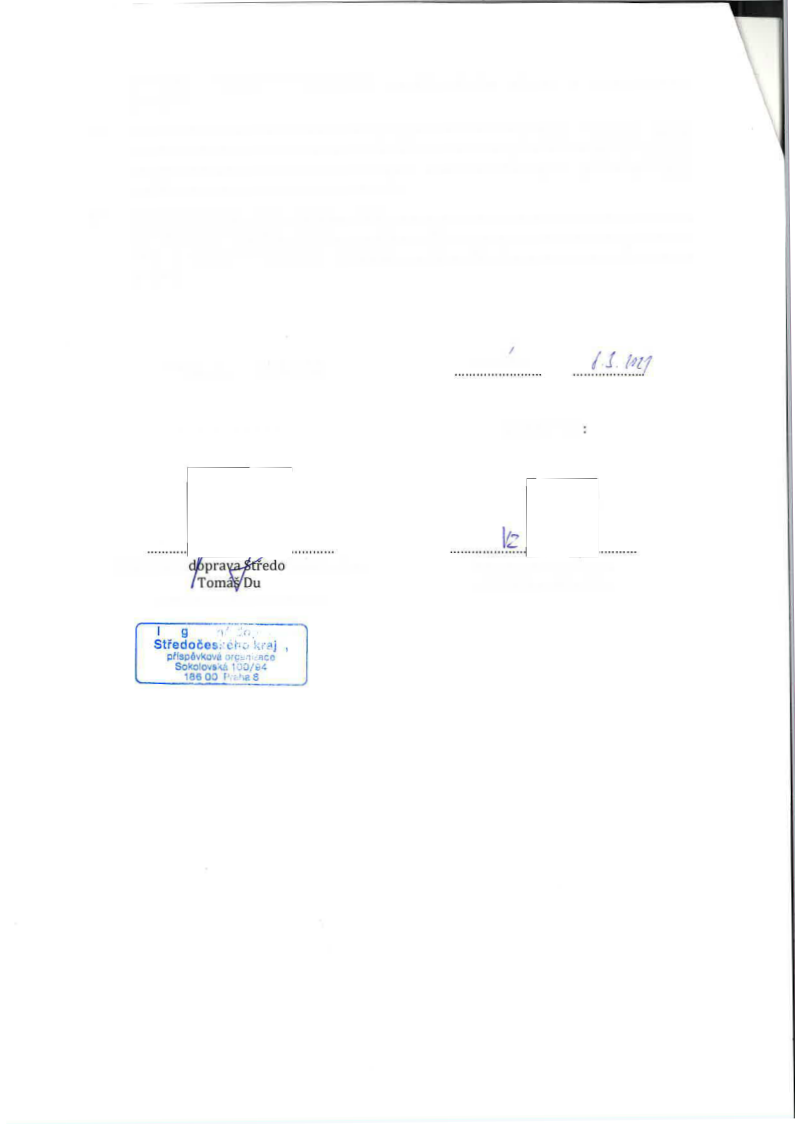 předpisů,  a vzákoně č. 129/2000  Sb., O  krajích [krajské zřízení), ve znění pozdějších  
předpisů.  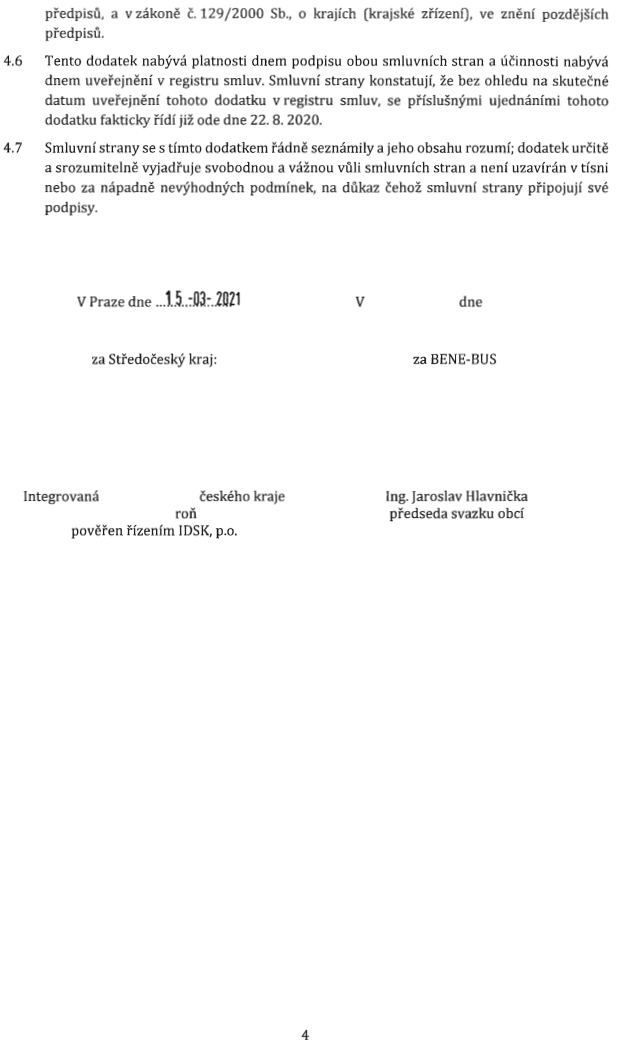 4.6     Tento dodatek nabývá platnosti dnem podpisu obou smluvních stran a účinnosti nabývá  
dnem uveřejnění V registru  smluv. Smluvní strany konstatují, že bez ohledu na skutečné  
datum uveřejnění tohoto  dodatku  v registru  smluv, se  příslušnými ujednáními tohoto  
dodatku fakticky řídí již ode dne 22. 8. 2020.  4.7     Smluvní strany se S tímto dodatkem řádně seznámily a jeho obsahu rozumí; dodatek určitě  
a srozumitelně vyjadřuje svobodnou a vážnou vůli smluvních stran a není uzavírán v tísni  
nebo za nápadně nevýhodných podmínek, na důkaz čehož smluvní strany připojuji své  
podpisy.  \  V 	/ 	dne ..~Ä.4._m7 I  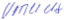 I  I  za Středočeský  kraj: 	za BENE-BUS: 	1  I  Integrovaná c   pra 	ředočeského kraje  
A  Tomáš/Duroň  pověřen řízením IDSK, p.o.  I-,J   f.hi.;ﬂ LW3  
'cha kraje,  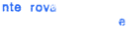 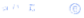 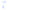 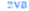 příspěvková orç.ﬂn‹z"ı=ıce  
Sokolovská 100/94  186 OO P.";l'ıB 8  4  Ing. Jaroslav Hlavnička  předseda svazku obcí  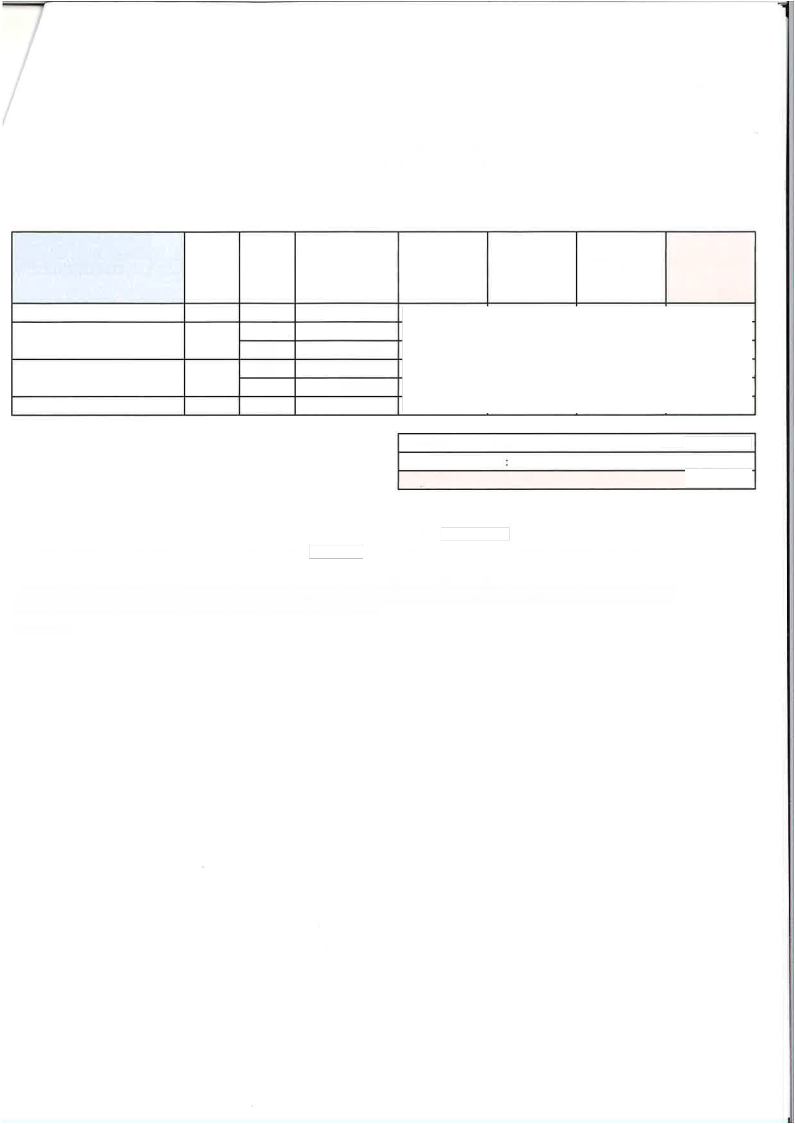 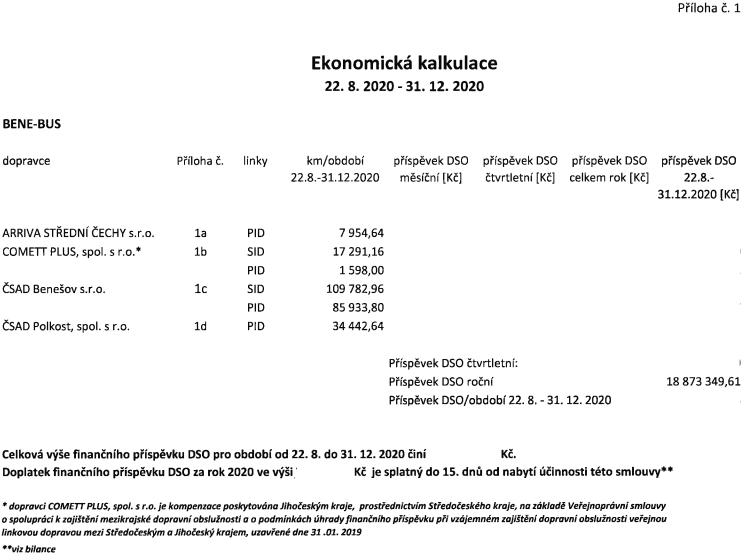 BENE-BUS  Ekonomická kalkulace  
22. 8. 2020-31. 12. 2020  Příloha Č. 1  dopravce  Příloha č. 	linky 	km/období  
22.8.-31.12.2020  příspěvek DSO  měsíční [KČ]  příspěvek DSO  Čtvrtletní [KČ]  příspěvek DSO  celkem rok [Kč]  příspěvek DSO  
22.8.-  31.12.2020 [KČ]  ARRIVA STŘEDNÍ ČECHY s.r.o. 	la 	PID 		7 954,64 	  COMETT PLUS, spol. S r.o.* 	lb 	SID 	17 291,16 	  PID 		1 598,00 					  
ČSAD Benešov s.r.o. 	lc 	SID 	109 782,96 		  PID 	85 933,80 					  
ČSAD Polkost, spol. S r.o. 	1d 	PID 		34 442,64 		  Příspěvek DSO čtvrtletní: 	  Příspěvek DSO roční: 	18 873 349,61  Příspěvek DSO/období 22. 8. - 31. 12. 2020 		  Celková výše ﬁnančního příspěvku DSO pro období od 22. 8. do 31. 12. 2020 činí 	 Kč.  Doplatek ﬁnančního příspěvku DSO za rok 2020 ve výši.	 Kč je splatný do 15. dnů od nabytí účinnosti této smlouvy"  * dopravci coMETr PLUS, spol. S r.o. je kompenzace poskytována Jíhočeským kraje, prostřednictvím Středočeského kraje, na základě Veřejnoprávní smlouvy  o spolupráci k zajištění mezikrajské dopravní obslužností a o podmínkách áhradyﬁnončního příspěvku pří vzájemném zajištění dopravní obslužnosti veřejnou  linkovou dopravou mezí Středočeským a Jihočeský krajem, uzavřené dne 31 .01. 2019  "víz bilance  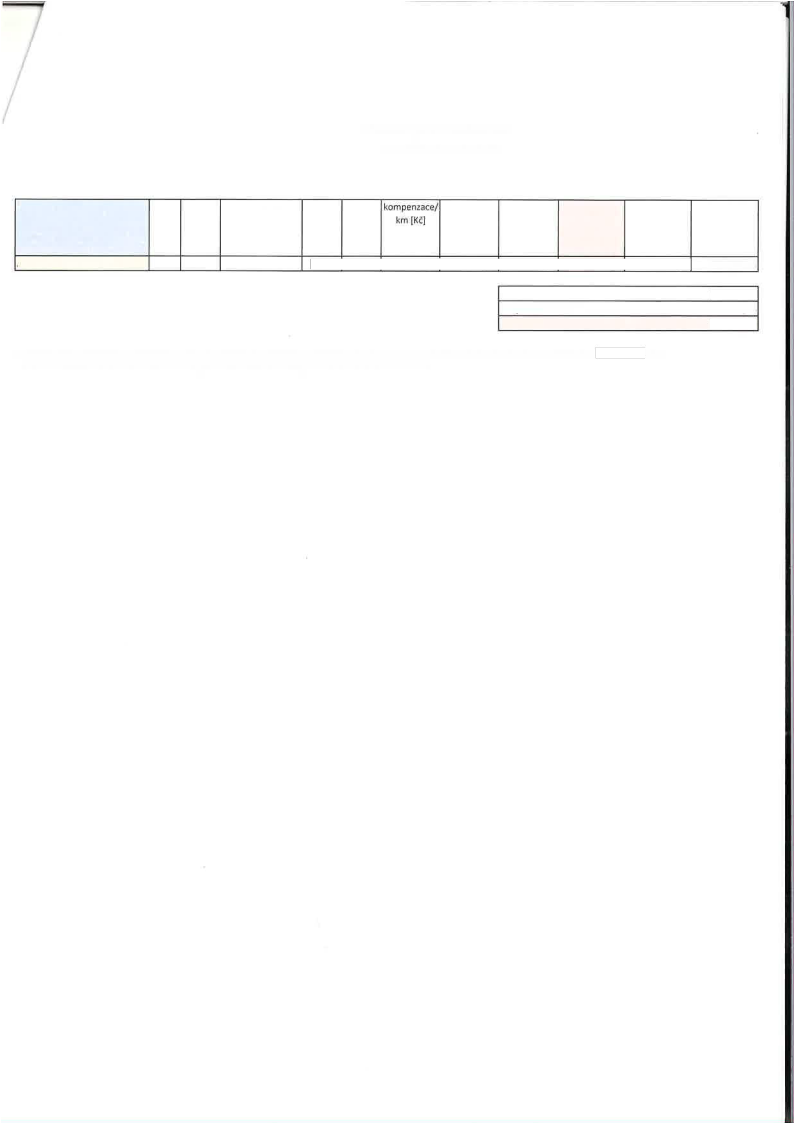 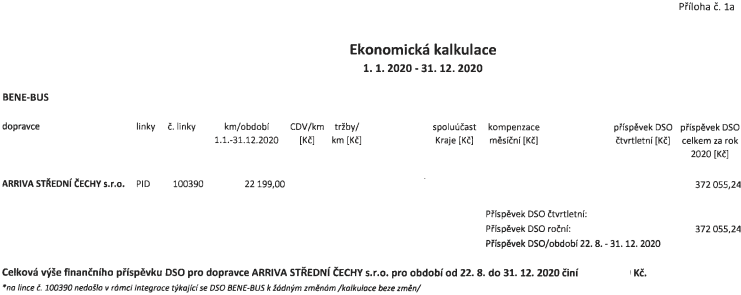 BENE-BUS  Ekonomická kalkulace  
1. 1. 2020 - 31. 12. 2020  Příloha Č. la  1  dopravce 	linky      Č. linky 	km/období  
1.1.-31.12.2020  CDV/km  [KČ]  tržby/  km [KČ]  kompenzace/  
km [KČ]  kompenzace  měsíční [Kč]  příspěvek DSO  
22.8.-  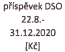 31.12.2020  [KČ]  příspěvek DSO  čtvrtletní [Kč]  příspěvek DSO  celkem za rok  2020 [Kč]  ARRIVA STŘEDNÍ ČECHY S.I'.O.      PID 	100390 	22 199,00 	372 055,24  Příspěvek DSO Čtvrtletní:  Příspěvek DSO roční: 	372 055,24  Příspěvek DSO/období 22. 8. - 31. 12. 2020 		  Celková výše ﬁnančního příspěvku DSO pro dopravce ARRIVA STŘEDNÍ ČECHY s.r.o. pro období od 22. 8. do 31. 12. 2020 činí	 Kč.  *ná lince č. 100390 nedošlo v rámci integrace týkajíclse DSO BENE-BUS k žádným změnám /kalkulace beze změn/  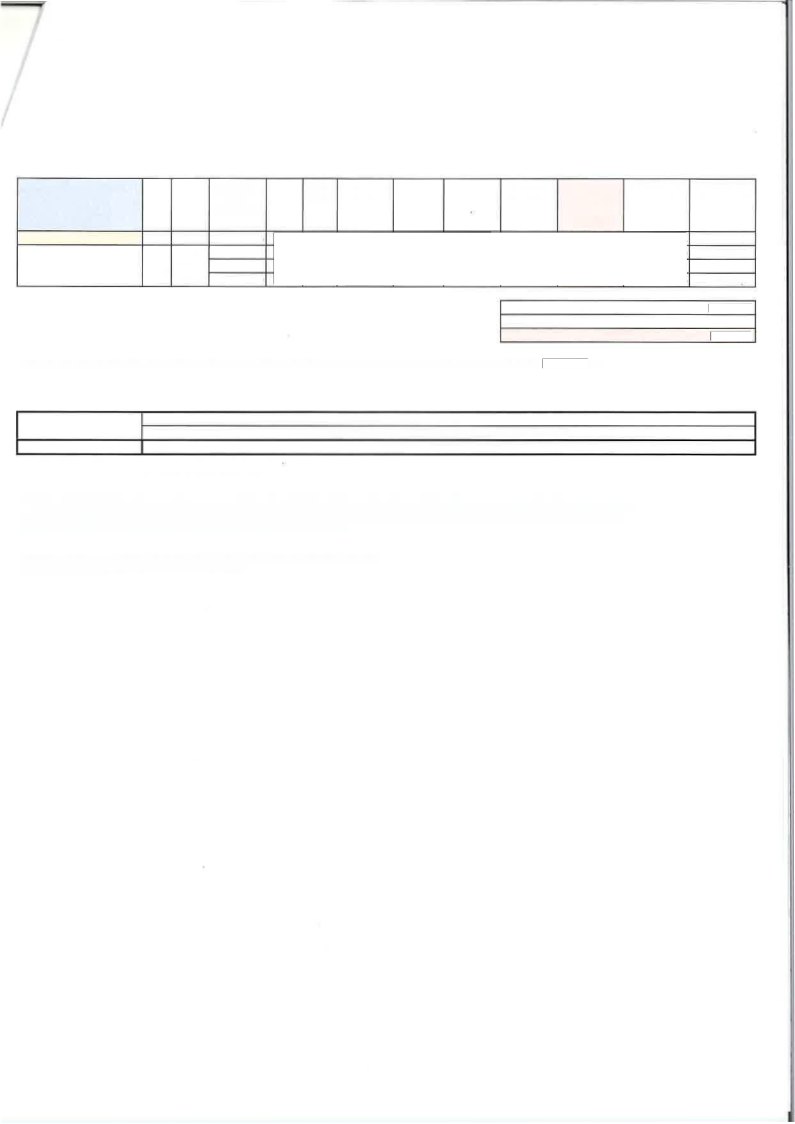 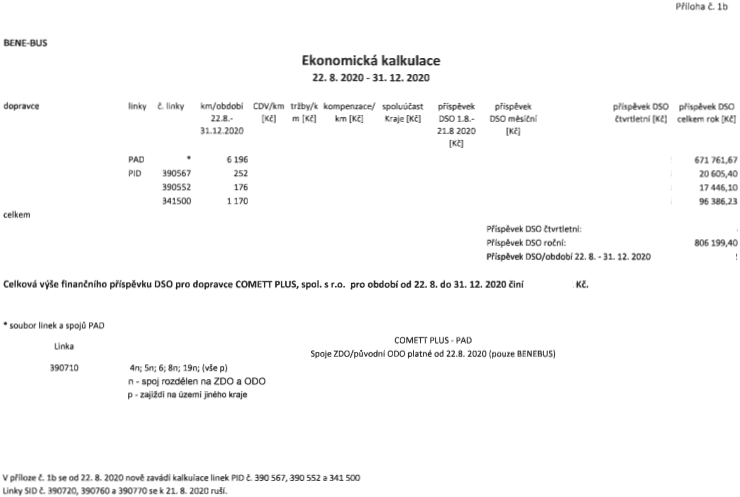 BENE-BUS  Ekonomická kalkulace  
22. 8. 2020 -31. 12. 2020  Příloha Č. lb  dopravce 	linky     Č. linky 	km/období  
22.8.-  31.12.2020  CDV/km  [Kč]  tržby/k  m [Kč]  kompenzace/  
km [Kč]  spoluúčast  Kraje [KČ]  příspěvek  DSO 1.8.-  21.8.2020  [Kč]  příspěvek  
DSO měsíční  [KČ]  příspěvek DSO  
22.8.-  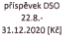 31.12.2020 [KČ]  příspěvek DSO  čtvrtletní  [KČ]  příspěvek DSO  celkem rok [Kč]  COME1T PLUS, spol. S r.o."ú    PAD 	=ı= 	6 196 	 	671 761,67  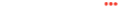 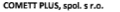 PID 	390567  
390552  
341500  celkem  Příspěvek DSO Čtvrtletní:  Příspěvek DSO roční: 	806 199,40  Příspěvek Dso/øhøıøhi 22. 8. Ú    31. 12. 2020 		  Celková výše ﬁnančního příspěvku DSO pro dopravce COME1T PLUS, spol. S r.o.  pro období od 22. 8. do 31. 12. 2020 činí 	 Kč.  ııı  soubor linek a spojů PAD  Linka  390710 	4n; 5n; 6; 8n; 19n; (vše p)  n - spoj rozdělen na ZDO a ODO.  p - zajiždí na území jiného kraje  COMETT PLUS - PAD  Spoje ZDO/původní ODO platné od 22.8. 2020 (pouze BENEBUS)  vcí COMFIT PLUS, spol. S r.o. je kompenzace poskytována Jihočeským kraje, prostřednictvím Středočeského kraje, na základě Veřejnoprávnismlouvy  
O spolupráci k zajištění mezikrajské dopravní obslužností o o podmínkách úhrady finančního příspěvku při vzájemném zajištění dopravní obslužností veřejnou  linkovou dopravou mezi Středočeským a Jihočeský krajem, uzavřené dne 31 .01. 2019  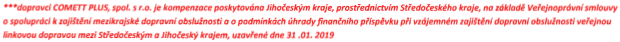 V příloze Č. lb  se od 22. 8. 2020 nově zavádí kalkulace linek PID Č. 390 567, 390 552 a 341 500  Linky SID č. 390720, 390760 a 390770 se k 21. 8. 2020 ruší.  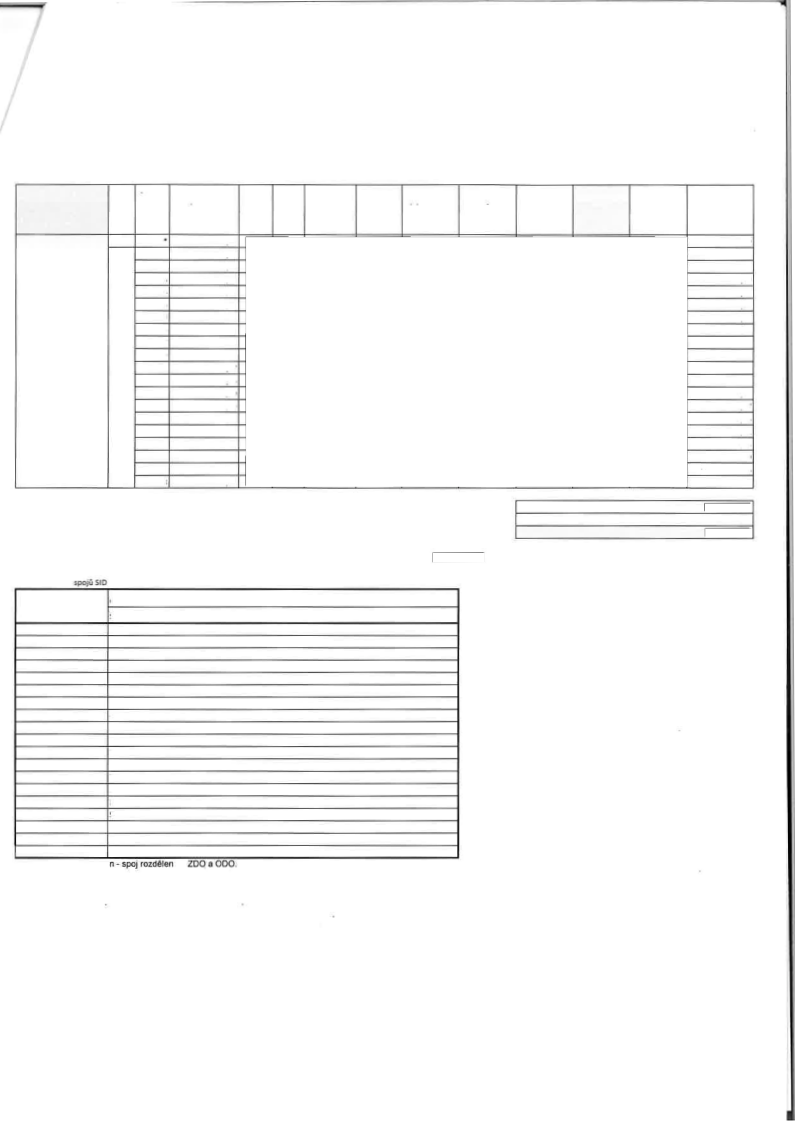 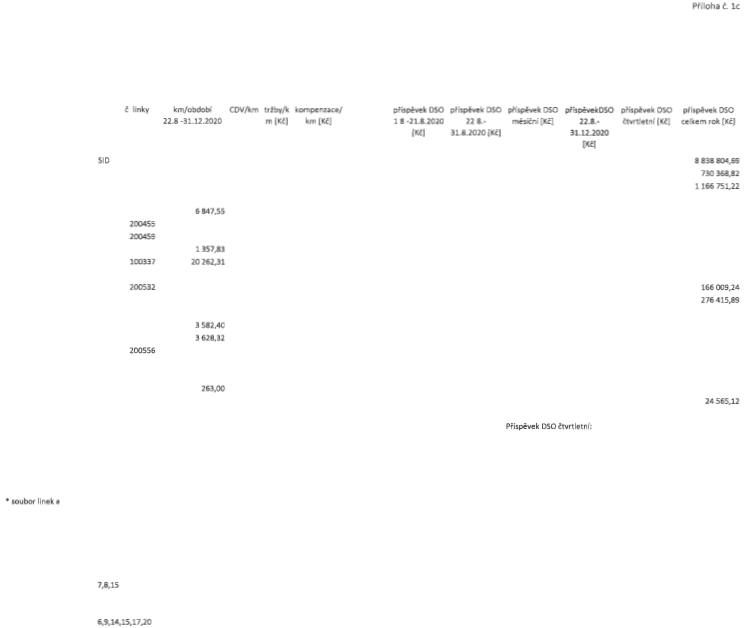 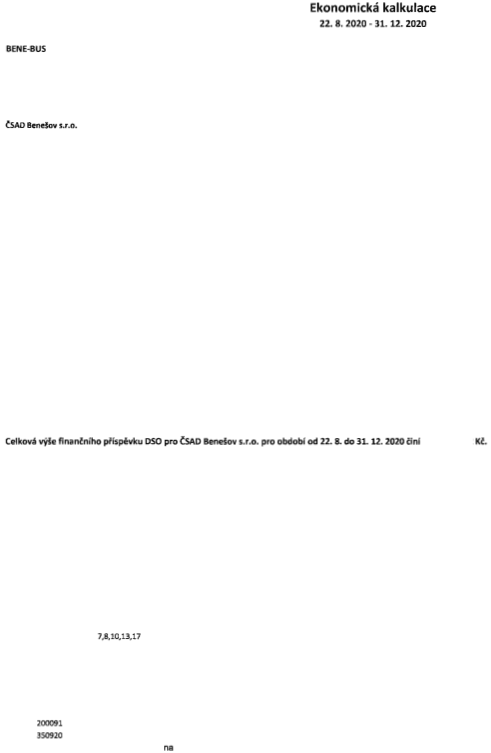 BENE-BUS  Ekonomická kalkulace  22. 8. 2020 n    31. 12. 2020  Příloha Č. lc  dopravce  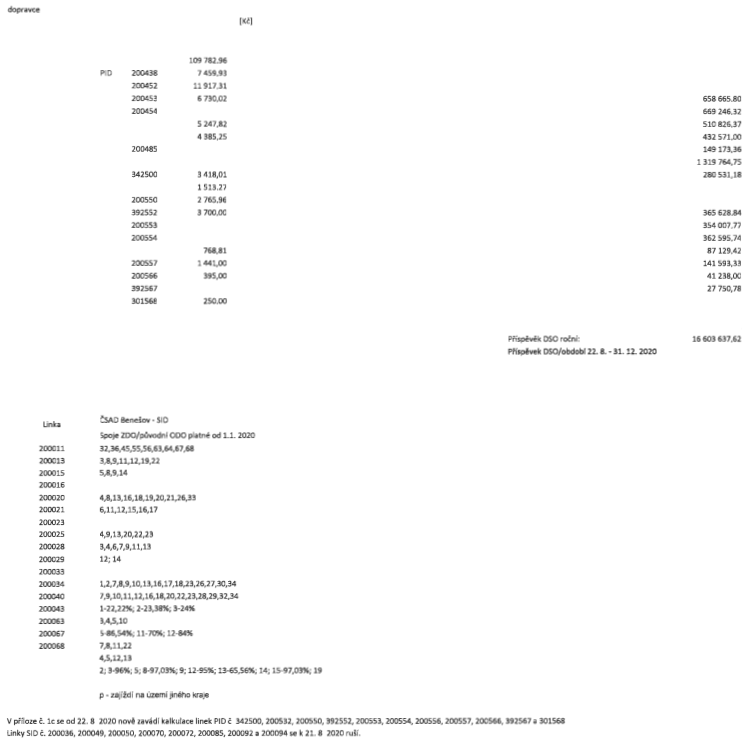 linky     Č. linky 	km/období  
22.8.-31.12.2020  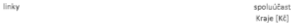 CDV/km  [Kč]  tržby/k  m [KČ]  kompenzace/  km [Kč]  spoluúčast  Kraje [KČ]  příspěvek DSO  1 8.-21.8.2020  [KČ]  příspěvek  DSO  
22.8.-  31.8.2020 [KČ]  příspěvek DSO  měsíční [Kč]  příspévekDSO  
22.8.-  31.12.2020  
[KČI  příspěvek  DSO  čtvrtletní [KČ]  příspěvek  DSO  celkem rok [Kč]  ČSAD Benešov s.r.o.  saD 	I 	109 782.96 	8 838 804,69  149 173,36  
100337 	20 262,31 		1 319 764,75  342500 		3 418,01 			280 531,18  200532 		1 513,27 	 		166 009,24  200550 		2 765,96 			276 415,89  392552 		3 700,00 	 		365 628.84  200553 		3 582.410 			354 007,77  200554 		3 628.32 			362 595,74  200556 			768,81 				87 129,42  200557 		1441,00 			141 593,33  200566 			395,00 				41 238,00  392567 			263,00 				27 750,78  301568 			250.00 				24565,12  Příspěvek DSO čtvrtletní: 	  Příspěvěk DSO roční: 	16 603 637,62  Příspěvek DSO/období 22. 8. -. 31. 12. 2020 		  ČSAD Benešov - SID  Spoje 2DO/původní  ODO platné od 1.1. 2020  200011 	32,36,45,55,56,63,64,67,68  200013 	3,8,9,11,12,19,22  200015 	5,8,9,14  200016 	7,8,15  200020 	4,8,13,16,18,19,20,21,26,33  200021 	6,11,12,15,16.17  200023 	6,9,14,15,17,20  200025 	4,9,13,20,22,23  200028 	3,4,6,7,9,11,13  200029 	12; 14  200033 	7,8,10,13,17  200034 	1,2,7,8,9,10,13,16,17,18,23,26,27,30,34  200040 	7,9,10,11,12,16,18,20,22,23,28,29,32,34  200043 	1-22,22%; 2-23,38%; 3-24%  200063 	3,4,5,10  200067 	5-86,54%; 11-70%, 12-84%  200068 	7,8,11,22  200091 	4,5,12,13  350920 	2; 3-96%; 5; 8-97,03%; 9, 12-95%; 13-65,56%; 14; 15-97,03%; 19  n - spo] rozdělen na ZD   a  
p - za]  V příloze Č. 1c se od 22. 8. 2020 nově zavádí kalkulace linek PID Č. 342500, 200532, 200550, 392552, 200553, 200554, 200556, 200557, 200566, 392567 a 301568  Linky SID č. 200036, 200049, 200050, 200070, 200072, 200085, 200092 a 200094 se k 21. 8. 2020 ruší.  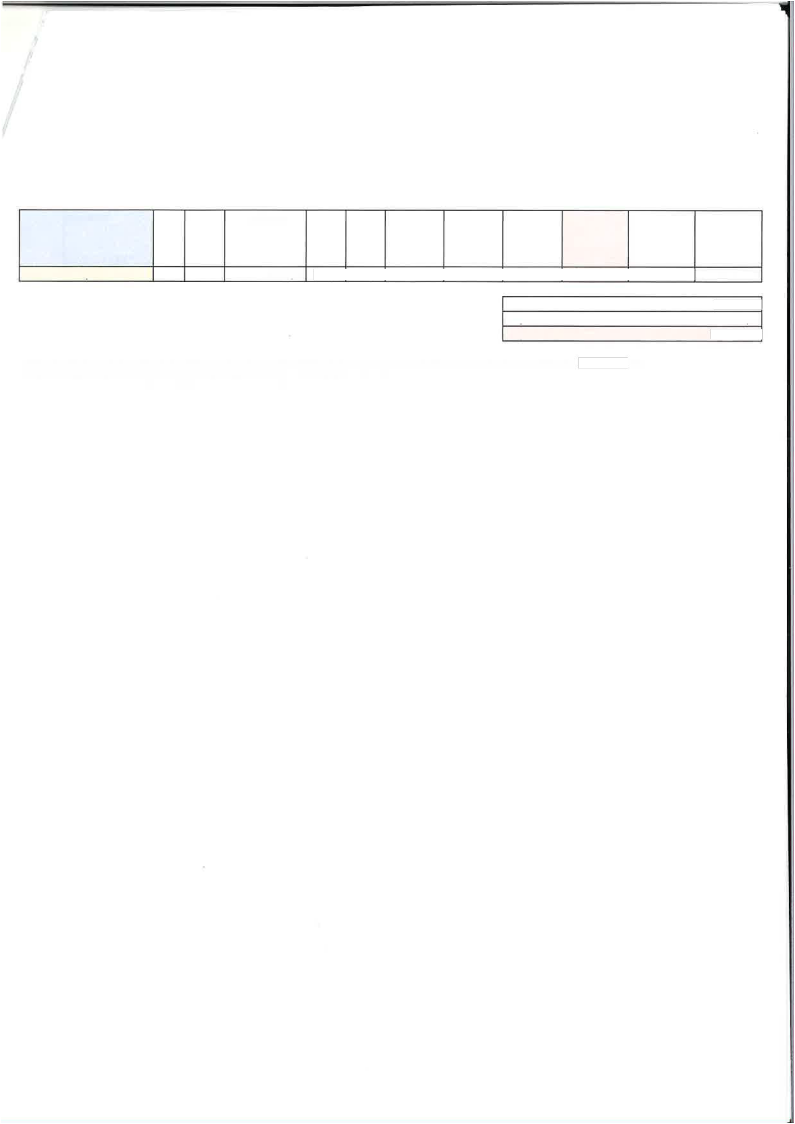 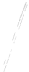 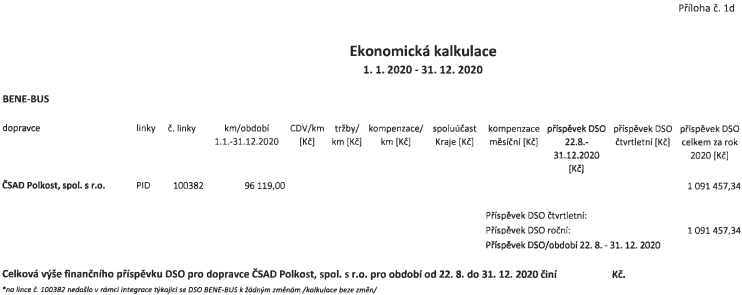 BENE-BUS  Ekonomická kalkulace  
1. 1.2020-31. 12. 2020  Příloha č. 1d  dopravce 	linky      č. linky 	km/období  
1.1.-31.12.2020  CDV/km  [Kč]  tržby/  km [KČ]  kompenzace/  
km [KČ]  spoluúčast  Kraje [KČ]  kompenzace  měsíční [Kč]  příspěvek DSO  
22.8.-  31.12.2020  [KČ]  příspěvek DSO  čtvrtletní [Kč]  příspěvek DSO  celkem za rok  2020 [KČ]  ČSAD polkost, spol. S r.o. 	PID 	100382 	96 119,00 	1 091 457,34  Příspěvek DSO Čtvrtletní:  Příspěvek DSO roční: 	1 091 457,34  Příspěvek DSo/obdobi 22. 8. - 31. 12. 2020  Celková výše finančního příspěvku DSO pro dopravce ČSAD Polkost, spol. S r.o. pro období od 22. 8. do 31. 12. 2020 činí 	 Kč.  'na łírıce č. 100382 nedošlo V rámci in tegráce týkající se DSO BENE-B  ,Nr  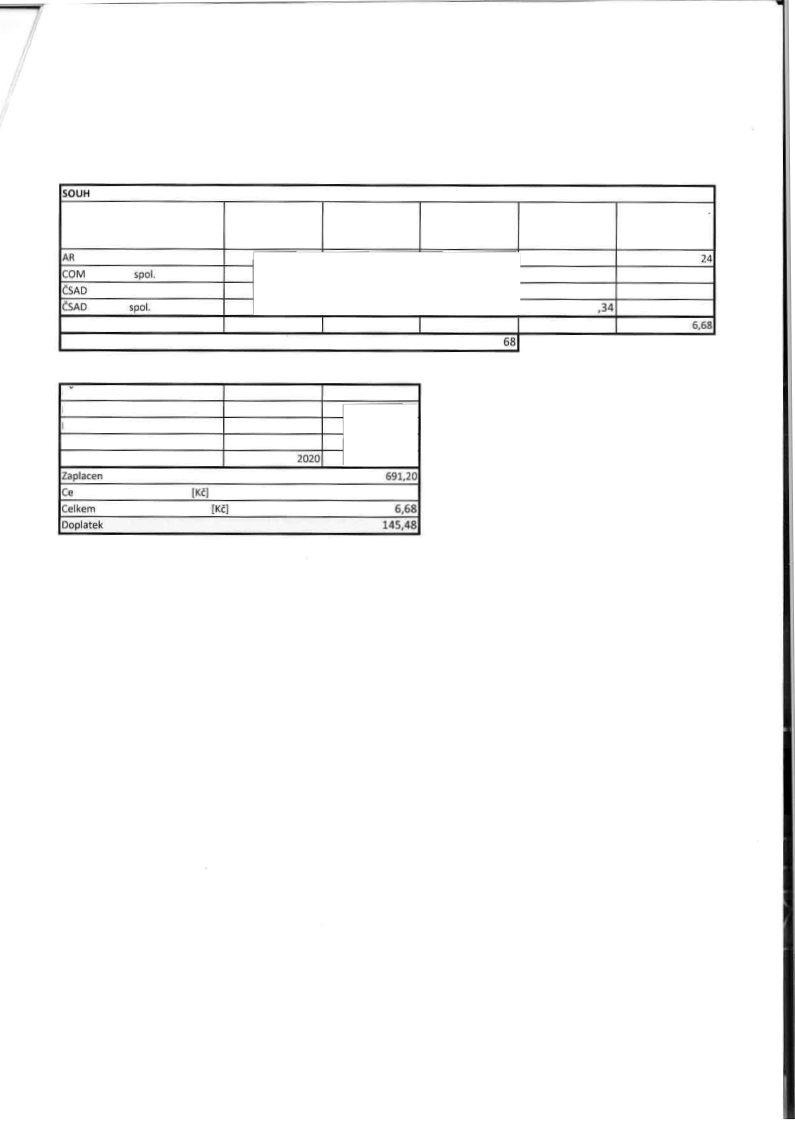 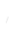 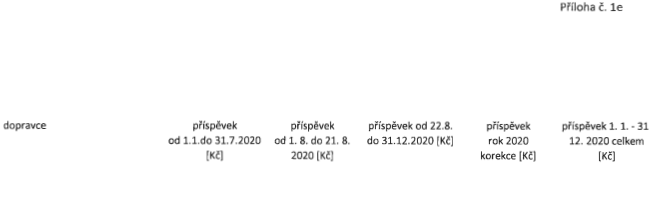 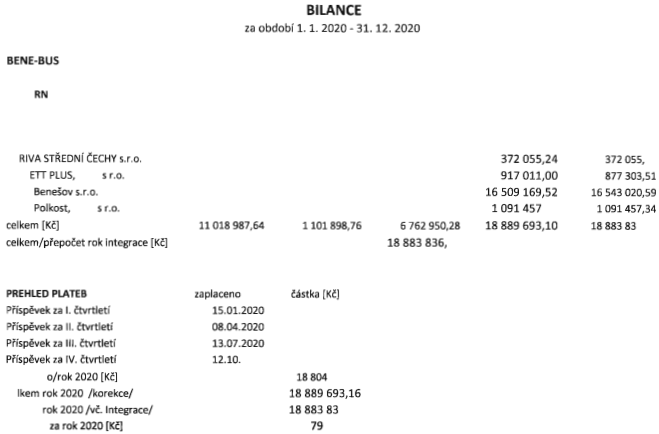 BENE-BUS  SOUHRN  BILANCE  za období 1. 1. 2020 - 31. 12. 2020  Příloha č. le  příspěvek 1. 1. - 31.  
12. 2020 celkem  [KČ]  ARRIVA STŘEDNÍ ČECHY s.r.o. 						372 055,24 			372 055,24  COMETT PLUS, spol. S r.o. 						917 011,00 			877 303,51  ČSAD Benešov s.r.o. 				16 509 169,52 	16 543 020,59  ČSAD Polkost, spol. S r.o. 					1 091 457,34 		1 091 457,34  celkem [KČ] 	11 018 987,64 	1 101 898,76 	6 762 950,28 	18 889 693,10 	18 883 836,68  ı  zaplaceno 	částka [KČ]  
Příspěvek za I. čtvrtletí 	15.01.2020   Příspěvek za II. čtvrtletí 	08.04.2020 	  Příspěvek za III. čtvrtletí 	13.07.2020 	  Příspěvek za IV. čtvrtletí 	12.10.2020 	  Zaplaceno/rok 2020 [Kč] 		18 804 691,20  Celkem rok 2020 /korekcel [Kč] 	18 889 693,16  Celkem rok 2020 /vč. Integrace/ [KČ] 	18 883 836,68  Doplatek za rok 2020 [Kč] 			79 145,48  .I  